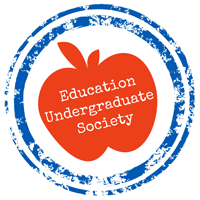 1-1:	Roll CallExecutive: Kailey Doucette, Lucas Miller, Abby Salm, Eric Trinh, Kailee Lipiec, Pam McCallum, Abbey Hakin, Alana Millard, Michele Loman, Jillian McGinleyRepresentatives: Katelyn de Boer (C), Ashlee W (D), Andrew Kerssens, Mikayla Kwan (F), Robin Bright, Donna McLaughlinGuests: Ian Stewardson (ATA)1-2:	Agenda ApprovalMotion to approve by: Alana Millard and Jillian McGinleyChanges to agenda: None1-3:	Minutes Approval1-4:	Table Officers’ Reports:		1-4-1	President – M. Demers: TECC ReportDid not make it to TECC on Friday, January 13, 2017.EUS council contracts were drafted and are to be signed for the executive meeting on Monday, January 23, 2017.Will be attending LAFEC and TIEC meetings and reporting on the meetings on Monday, February 20, 2017.		1-4-2	Vice President Internal – A. Millard: Big Teachers and Little Teachers Mentorship ProgramAllowing members within the faculty (Big Teacher) to mentor students outside the faculty (Little Teacher).ED 2500 classrooms will be contacted this week.		1-4-3	Vice President External – K. Doucette: Looking to start a charity fund for the semester, international or national.Inclusion Week is booked for next week and will be advertised immediately.Lethcamp may be a half day event as opposed to a full day in order to peak interest.		1-4-4	Vice President Finances – L. Miller:No fiscal update yet as revenue reports still need to be done.Professors of WestCAST members have to be notified of absentees on Wednesday, February 15, 2017.		1-4-5	Vice President Administration – E. Trinh: Weekly email updates will sent out after the meeting.Memberships purchased in previous semester are valid through the entire year.1-5:	Directors’ Reports:		1-5-1	Member Services – P. McCallum:Working of membership logging system for processing and mailing of memberships.Considering form changes to make it easier and nicer to use.		1-5-2	Professional Development – A. Hakin:Two PD sessions planned for this week, Inclusion in the Classroom and Teaching in Hutterite Colonies (TH241).Two planned ATA sessions on Monday, January 23, 2017 for Inclusion Week: PRISM and Here Comes Everyone: Welcome to a Multicultural Classroom.The next official executive meeting is moved to the following Monday at 8:00 am in TH341 due to Inclusion Week.		1-5-3	Tutoring Services – K. Lipiec:Eight new matches and all finances are up to date.Music tutoring requests have been submitted, but due to financial reasons, EUS will pair them with other organizations (e.g CASA).Tutoring forms have been updated and tutoring check-ins have been sent out.Tutors will be recruited from ED 2500 classes for math and hard sciences.		1-5-4	Social Activities – M. Loman:Instagram AccountSpam account has been created from the EUS email, and Instagram account has been contacted to fix this.PlayDayOver reading week, families bring children to play in different activities. Volunteer opportunity, 2 hours at a time.Teacher’s Night OutUse of TNO as a meet and greet as well as an international fundraiser.Round Table has been booked for Wednesday, January 25, 2017 at 8:00 pm.		1-5-5	Volunteer – A. Salm:Public Library ReadOn program for adult literacy.Step Up peer-to-peer counselling.Lethbridge and area programs for teaching literacy to Low German students and foreign workers.English Conversation Cafe for Japanese Students.Will be placed on the weekly email and on Facebook.1-6:	Faculty Representatives’ Report: Robin BrightAnnual Teachers’ ConventionEligibility: students must be members of EUS and registered in PSII or PSIII.Wristbands can be handed out during SWATCA, other methods of distribution need to be determined.PSIII students go with their Teacher Associates, PSII students will attend SWATCA (February 23, 2017).TECC ConferenceResolution was passed to increase the number of practicum weeks from 11 to 20.ECE specialization may change to a focus to allow for Fall placement.1-7:	ULSU Representative: Jillian McGinleyMost Likely to Succeed Film InitiativePresented to high school teachers as a way to drive motivation. Costs $350 to bring into the EUS, and would run an hour and forty-five minutes. Also comes with conversation starters for discussion.1-8: 	Guest Announcements: Ian StewardsonThere are three Teachers’ Conventions occurring during the same time period. Arrive early to the conventions and download the app to see all the sessions available.Two sessions coming up with the ATA, “So you’re graduating?” and Dealing with Difficult People.Member services can be called to get information about policies and procedures in schools.Since reports are due June 30, keep track of information to be mailed in.Dr. Thomas of the ATA has announced his retirement in December and by January 21st, the new executive secretary will be found.1-9: 	Resolutions: None1-10: 	New Business: None1-11: 	Verbal Announcements: Specialist council carousel at Mount Royal University on February 21st, 2017.1-11:	Snaps1-12:	Final Roll CallExecutive: Kailey Doucette, Lucas Miller, Abby Salm, Eric Trinh, Kailee Lipiec, Pam McCallum, Abbey Hakin, Michele Loman, Jillian McGinleyRepresentatives: Katelyn de Boer (C), Ashlee W (D), Andrew Kerssens, Mikayla Kwan (F), Robin Bright, Donna McLaughlin1-13:	Notice of Next Meeting: Be it moved that the next meeting of the EUS will be held on January 23rd, 2017 in TH341 and chaired by M. Demers.Motion to move by: Alana Millard1-14:	AdjournmentMotion to move by: Kailey DoucetteEXECUTIVE COUNCILAgenda for the 1st MeetingWednesday, January 15th, 201712:00pm in TH341Chair: M. Demers, Secretary: E. Trinh